นวัตกรรม(Good or Best Practice)บัตรคิวความรู้สุขภาพหลักการและเหตุผลปัจจุบันคนไทยมีแนวโน้มการเจ็บป่วยและเสียชีวิตจากโรคที่เกิดจากพฤติกรรมการบริโภคที่ไม่เหมาะสมสภาพแวดล้อมที่เปลี่ยนแปลง และวิถีในการดำเนินชีวิต เช่น โรคมะเร็ง เบาหวานความดันโลหิตสูง โรคหัวใจและหลอดเลือด เพิ่มมากขึ้นเรื่อยๆซึ่งโรคดังกล่าวสามารถควบคุมและป้องกันได้ โดยที่ประชาชนต้องใส่ใจดูแลตนเองด้วยการมีพฤติกรรมการบริโภคที่ถูกต้อง ควบคู่ไปกับการออกกำลังกายอย่างสม่ำเสมอเพื่อหวังให้เกิดการปรับเปลี่ยนพฤติกรรมสุขภาพจึงเป็นส่วนสำคัญที่จะจุดประกายให้ประชากรกลุ่มเสี่ยงต่อภาวะโรคกลุ่ม Metabolic ได้หันมาเอาใจใส่ดูแลสุขภาพของตนเองและคนในชุมชนซึ่งจะส่งผลดีต่อสุขภาพที่ยั่งยืนต่อไป โรงพยาบาลส่งเสริมสุขภาพตำบลกุดจิก จึงได้กำหนดแนวทางในการดำเนินงานขึ้นผ่านระบบการสื่อสารที่ทุกคนสามารถเข้าถึงได้ง่าย โดยเฉพาะในกลุ่มผู้ที่มารับบริการ เพื่อเป็นการเผยแพร่แนวทางการป้องกันตัวเองจากโรคและภัยสุขภาพ ซึ่งสื่อนี้คือ บัตรคิวความรู้สุขภาพวัตถุประสงค์๑. เพื่อให้ผู้รับบริการมีความรู้เรื่องสุขภาพและสามารถนำความรู้นั้นไปปฏิบัติได้และถ่ายทอดไปสู่บุคคลรอบข้างได้๒. เพื่อให้ผู้รับบริการได้รับการบริการเป็นไปตามกำหนดเวลาราชการด้วยความสะดวกเป็นธรรม ตามระบบบริการของรัฐ๓. เพื่อสร้างความพึงพอใจต่อระบบบริการของ รพ.สต.กุดจิก อ.ท่าคันโท จ.กาฬสินธุ์พื้นที่ และ ประชาชนกลุ่มเป้าหมายพื้นที่เป้าหมาย  เขตรับผิดชอบ โรงพยาบาลส่งเสริมสุขภาพตำบลกุดจิก อำเภอท่าคันโท จังหวัดกาฬสินธุ์ประชาชนกลุ่มเป้าหมาย คือ ผู้ที่มารับบริการที่ โรงพยาบาลส่งเสริมสุขภาพตำบลกุดจิก อำเภอท่าคันโท  จังหวัดกาฬสินธุ์ตัวชี้วัด	๑. ผู้รับบริการมีความรู้ความเข้าใจในเรื่องสุขภาพ  มากกว่าร้อยละ ๘๐	๓. ผู้รับบริการมีความพึงพอใจมากกว่าร้อยละ ๘๐ระยะเวลาในการดำเนินการเริ่มดำเนินการ๑ตุลาคม  พ.ศ.   ๒๕๖๑ เป็นต้นไปวิธีดำเนินการ๑.คัดเลือกความรู้ด้านสุขภาพตามบริบทของ รพสต.๒.พิมพ์หมายเลขลงกระดาษขนาด ๕x๑๐cm หรือตามความเหมาะสม๓.พิมพ์ความรู้ด้านสุขภาพที่เลือกลงบนบัตรคิว หน้า/หลังตามความเหมาะสม๔.จัดที่ใส่บัตรคิวให้ผู้มารับบริการเห็นชัดเจน๕.ประชาสัมพันธ์เรื่องบัตรคิวให้ประชาชนและผู้มารับบริการทราบขั้นตอนและประโยชน์ของการใช้บัตรคิว๖.ดำเนินการใช้บัตรคิวในสถานบริการ๗.ประเมินผลจากผู้มารับบริการในเดือน พฤศจิกายน พ.ศ. ๒๕๖๑ โดยการสุ่มผู้รับบริการเพื่อตอบแบบสอบถาม ด้านความรู้ และความพึงพอใจ จำนวน ๒๐๐คน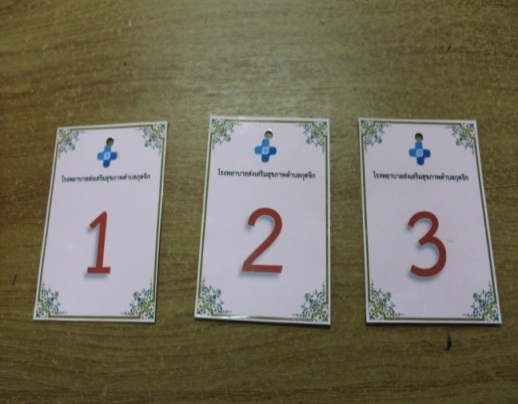 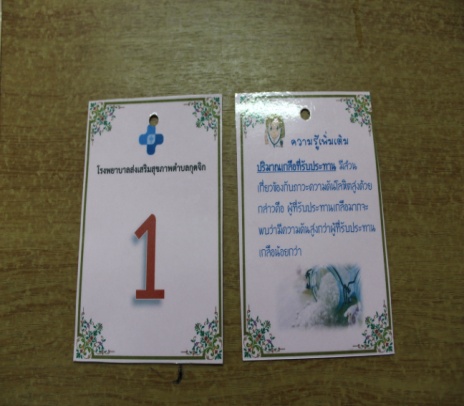 ภาพตัวอย่างบัตรคิวความรู้สุขภาพ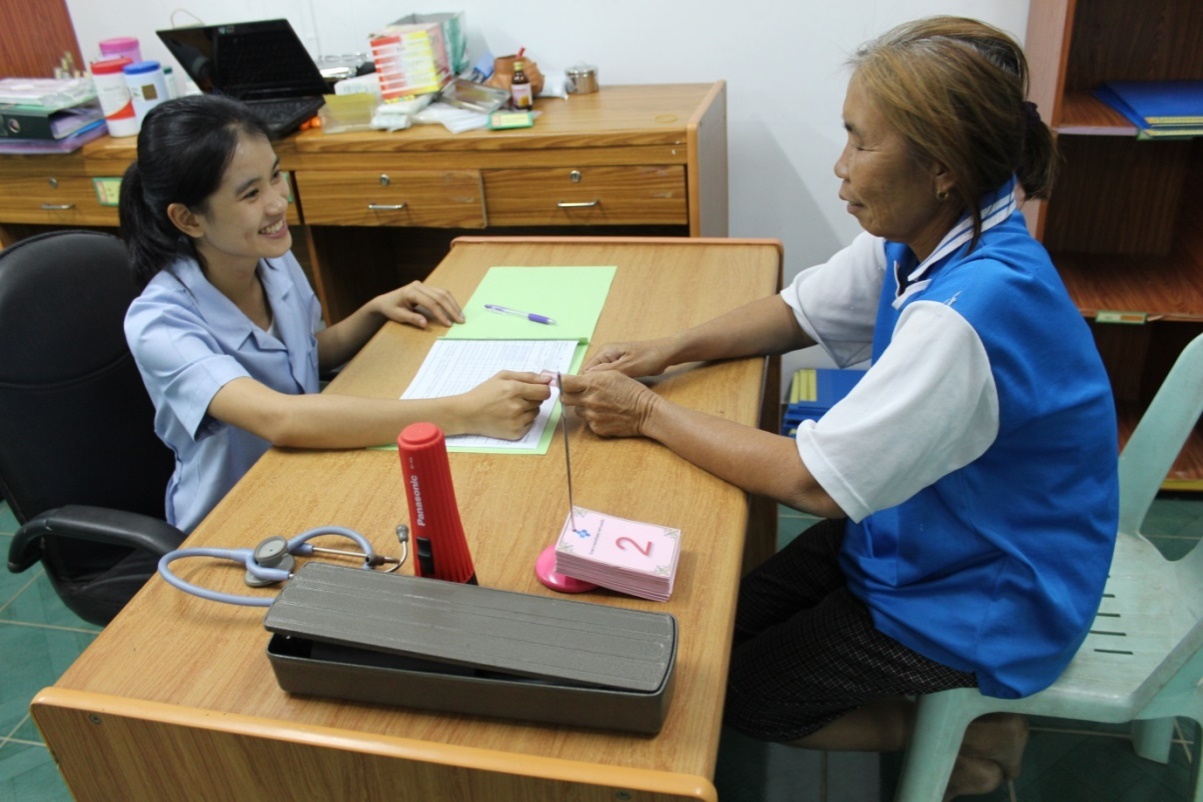 ภาพตัวอย่างการให้บริการบัตรคิวความรู้สุขภาพผลการดำเนินการจากผลการดำเนินงาน การให้บริการสุขภาพผ่านระบบบัตรคิวสุขภาพ พบว่า๑.ด้านความรู้ความเข้าใจผู้รับบริการมีความรู้ความเข้าใจในเรื่องสุขภาพในเรื่องการปฏิบัติตัวของผู้ป่วยโรคความดันโลหิตสูง เบาหวาน ผื่นคันบนผิวหนัง ไข้ตัวร้อน คนเป็นลม สุนัขกัด  ไฟไหม้น้ำร้อนลวก ข้อเคล็ด ข้อเคลื่อน การทำแผล สุขบัญญัติแห่งชาติ๑๐ประการ และการป้องกันโรคไข้เลือดออกไข้หวัดนก ตาแดง อุจจาระร่วง เพิ่มขึ้นกว่าเดิมร้อยละ ๘๑ของผู้มารับบริการ  ๒.ประชาชนมีความพึงพอใจต่อการบริการด้านการรักษาพยาบาล และคลินิกบริการ๒.๑ประชาชนมีความสะดวกและเป็นธรรมร้อยละ ๙๑ของผู้มารับบริการ  ๒.๒เป็นไปตามกำหนดเวลาราชการหรือที่สถานบริการประกาศคือมาก่อนได้รับการบริการก่อนหลังตามกำหนดร้อยละ ๙๗ของผู้มารับบริการ  ประโยชน์ที่ไดรับ๑. ผู้รับบริการมีความรู้เรื่องสุขภาพและสามารถนำความรู้นั้นไปปฏิบัติได้และถ่ายทอดไปสู่บุคคลรอบข้างได้๒. ผู้รับบริการได้รับการบริการเป็นไปตามกำหนดเวลาราชการด้วยความสะดวกเป็นธรรม ตามระบบบริการของรัฐ๓. ผู้รับบริการมีความพึงพอใจต่อระบบบริการของ รพ.สต.กุดจิก อ.ท่าคันโท จ.กาฬสินธุ์ข้อเสนอแนะ	๑. บัตรคิวควรมีความมีความแข็งแรงทนทานมากขึ้น	๒. ควรทำอย่างต่อเนื่อง  และตรวจเช็คความชำรุดของบัตร เป็นประจำ